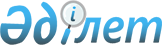 "Тереңөзек кентінің 2019–2021 жылдарға арналған бюджеті туралы" Сырдария аудандық мәслихаттың 2018 жылғы 26 желтоқсандағы №268 шешіміне өзгерістер енгізу туралы
					
			Мерзімі біткен
			
			
		
					Қызылорда облысы Сырдария аудандық мәслихатының 2019 жылғы 10 маусымдағы № 314 шешімі. Қызылорда облысының Әділет департаментінде 2019 жылғы 13 маусымда № 6824 болып тіркелді. Мерзімі өткендіктен қолданыс тоқтатылды
      "Қазақстан Республикасының Бюджет кодексi" Қазақстан Республикасының 2008 жылғы 4 желтоқсандағы Кодексiнің 109-1-бабына және "Қазақстан Республикасындағы жергiлiктi мемлекеттiк басқару және өзiн-өзi басқару туралы" Қазақстан Республикасының 2001 жылғы 23 қаңтардағы Заңының 6-бабының 2-7-тармағына сәйкес Сырдария аудандық мәслихаты ШЕШІМ ҚАБЫЛДАДЫ:
      1. "Тереңөзек кентінің 2019 – 2021 жылдарға арналған бюджеті туралы" Сырдария аудандық мәслихаттың 2018 жылғы 26 желтоқсандағы № 268 шешіміне (нормативтік құқықтық актілерді мемлекеттік тіркеу Тізілімінде 6607 нөмірімен тіркелген, 2019 жылғы 10 қаңтарда Қазақстан Республикасы нормативтік құқықтық актілерінің эталондық бақылау банкінде жарияланған) мынадай өзгерістер енгізілсін:
      1-тармақ жаңа редакцияда жазылсын:
      "1. 2019-2021 жылдарға арналған Тереңөзек кентінің бюджеті тиісінше 1, 2, 3-қосымшаларға сәйкес, оның ішінде 2019 жылға мынадай көлемдерде бекітілсін:
      1) кірістер – 554112 мың теңге, оның ішінде:
      салықтық түсімдер – 27613 мың теңге;
      салықтық емес түсімдер – 1926 мың теңге;
      трансферттер түсімі – 524573 мың теңге;
      2) шығындар – 557718 мың теңге;
      3) таза бюджеттік кредиттеу – 0; 
      бюджеттік кредиттер – 0;
      бюджеттік кредиттерді өтеу – 0;
      4) қаржы активтерімен жасалатын операциялар бойынша сальдо – 0; 
      қаржы активтерін сатып алу – 0;
      мемлекеттің қаржы активтерін сатудан түсетін түсімдер - 0;
      5) бюджет тапшылығы (профициті) – - 3606 мың теңге;
      6) бюджет тапшылығын қаржыландыру (профицитті пайдалану) – 3606 мың теңге.
      қарыздар түсімі – 0;
      қарыздарды өтеу – 0;
      бюджет қаражаттарының пайдаланылатын қалдықтары – 3606 мың теңге;".
      Аталған шешімнің 1-қосымшасы осы шешімнің қосымшасына сәйкес жаңа редакцияда жазылсын.
      2. Осы шешім 2019 жылғы 1 қаңтардан бастап қолданысқа енгізіледі және ресми жариялануға жатады.  Тереңөзек кентінің 2019 жылға арналған бюджеті
					© 2012. Қазақстан Республикасы Әділет министрлігінің «Қазақстан Республикасының Заңнама және құқықтық ақпарат институты» ШЖҚ РМК
				
      Аудандық мәслихаттың кезектентыс 38 сессиясының төрағасы:

Д.Ералиев

      Аудандық мәслихаттың хатшысы:

Е.Әжікенов
Сырдария аудандық мәслихаттың 2019 жылғы 10 маусымдағы №314 шешіміне қосымшаСырдария аудандық мәслихаттың 2018 жылғы 26 желтоқсандағы №268 шешіміне 1 - қосымша
Санаты 
Санаты 
Санаты 
Санаты 
Сомасы, мың теңге
Сыныбы 
Сыныбы 
Сыныбы 
Сомасы, мың теңге
Кіші сыныбы 
Кіші сыныбы 
Сомасы, мың теңге
Атауы
Сомасы, мың теңге
1. КІРІСТЕР 
554112
1
Салықтық түсімдер
27613
01
Табыс салығы
12433
2
Жеке табыс салығы
12433
04
Меншікке салынатын салықтар
15162
1
Мүлікке салынатын салықтар
145
3
Жер салығы
485
4
Көлік кұралдарына салынатын салық
14532
05
Тауарларға, жұмыстарға және қызметтерге салынатын iшкi салықтар 
18
4
Кәсiпкерлiк және кәсiби қызметтi жүргiзгенi үшiн алынатын алымдар
18
2
Салықтық емес түсiмдер
1926
01
Мемлекеттік меншіктен түсетін кірістер
1926
5
Мемлекет меншігіндегі мүлікті жалға беруден түсетін кірістер
1926
4
Трансферттер түсімі
524573
02
Мемлекеттiк басқарудың жоғары тұрған органдарынан түсетiн трансферттер
524573
3
Аудандардың (облыстық маңызы бар қаланың) бюджетінен трансферттер
524573
Функционалдық топ 
Функционалдық топ 
Функционалдық топ 
Функционалдық топ 
Бюджеттік бағдарламалардың әкiмшiсi
Бюджеттік бағдарламалардың әкiмшiсi
Бюджеттік бағдарламалардың әкiмшiсi
Бағдарлама
Бағдарлама
Атауы
2. ШЫҒЫНДАР
557718
01
Жалпы сипаттағы мемлекеттiк қызметтер
109502
124
Аудандық маңызы бар қала, ауыл, кент, ауылдық округ әкімінің аппараты
109502
001
Аудандық маңызы бар қала, ауыл, кент, ауылдық округ әкімінің қызметін қамтамасыз ету жөніндегі қызметтер
106046
022
Мемлекеттік органның күрделі шығындары
2871
032
Ведомстволық бағыныстағы мемлекеттік мекемелер мен ұйымдардың күрделі шығыстары
585
04
Бiлiм беру
205246
124
Аудандық маңызы бар қала, ауыл, кент, ауылдық округ әкімінің аппараты
205246
004
Мектепке дейінгі тәрбиелеу және оқыту және мектепке дейінгі тәрбиелеу және оқыту ұйымдарында медициналық қызмет көрсетуді ұйымдастыру
179921
041
Мектепке дейінгі білім беру ұйымдарында мемлекеттік білім беру тапсырысын іске асыруға
24240
005
Ауылдық жерлерде оқушыларды жақын жердегі мектепке дейін тегін алып баруды және одан алып қайтуды ұйымдастыру
1085
06
Әлеуметтiк көмек және әлеуметтiк қамсыздандыру
33681
124
Аудандық маңызы бар қала, ауыл, кент, ауылдық округ әкімінің аппараты
33681
003
Мұқтаж азаматтарға үйде әлеуметтік көмек көрсету
33681
07
Тұрғын үй - коммуналдық шаруашылық
153210
124
Аудандық маңызы бар қала, ауыл, кент, ауылдық округ әкімінің аппараты
153210
008
Елді мекендердегі көшелерді жарықтандыру
43459,5
009
Елді мекендердің санитариясын қамтамасыз ету
31125
011
Елді мекендерді абаттандыру мен көгалдандыру
78625,5
08
Мәдениет, спорт, туризм және ақпараттық кеңістiк
41589
124
Аудандық маңызы бар қала, ауыл, кент, ауылдық округ әкімінің аппараты
41589
006
Жергілікті деңгейде мәдени-демалыс жұмысын қолдау
41389
028
Жергілікті деңгейде дене шынықтыру-сауықтыру және спорттық іс-шараларды өткізу
200
09
Көлiк және коммуникация
14490
124
Аудандық маңызы бар қала, ауыл, кент, ауылдық округ әкімінің аппараты
14490
013
Аудандық маңызы бар қалаларда, ауылдарда, кенттерде, ауылдық округтерде автомобиль жолдарының жұмыс істеуін қамтамасыз ету
14490
3. Таза бюджеттік кредиттеу
0
Бюджеттік кредиттер
0
Бюджеттік кредиттерді өтеу
0
4. Қаржы активтерімен операциялар бойынша сальдо
0
Қаржы активтерін сатып алу
0
Мемлекеттің қаржы активтерін сатудан түсетін түсімдер
0
5. Бюджет тапшылығы (профициті)
-3606
6. Бюджет тапшылығын қаржыландыру (профицитін пайдалану)
3606
Қарыздар түсімі
0
Қарыздарды өтеу
0
8
Бюджет қаражаттарының пайдаланылатын қалдықтары
3606
01
Бюджет қаражаты қалдықтары
3606
1
Бюджет қаражатының бос қалдықтары
3606